«Весна. Встречаем птиц»Дети должны усвоить: основные названия птиц; почему они улетают на юг и потом возвращаются; из каких частей состоит их тело, чем оно покрыто; о птицах весной (прилетают птицы, начинают вить гнёзда и выводить птенцов). Воспитание бережного отношения к птицам (рассматривать, не нанося им вред, кормить только с разрешения взрослых, не пугать, не разорять гнёзда).1.Лексический материал.Лексический материал: туловище, хвост, крылья, голова, клюв, перья, ноги, перелётные, улетают, прилетают, перелетают из одного края в другой, чирикают, скворечник, птенцы, грачи, скворцы…2.Развитие моторики.3.Лексико – грамматические игры и упражнения.-«Каких птиц много на дереве?» - усвоение категории родительного падежа множественного числа.На дереве много сорок. На дереве много дятлов. На дереве много ворон… -«Какой птички не стало?» - усвоение категории родительного падежа единственного числа.Не стало совы, не стало грача…-«Живой – не живой» - закрепление понятий «одушевлённый/неодушевлённый»4.Развитие связной речи.Составление рассказа о прилёте птиц  по вопросам педагога.Когда наступает весна?		Почему наступает весна?Почему возвращаются птицы?		Откуда прилетают птицы?Какие птицы прилетают?...С опорой на алгоритм: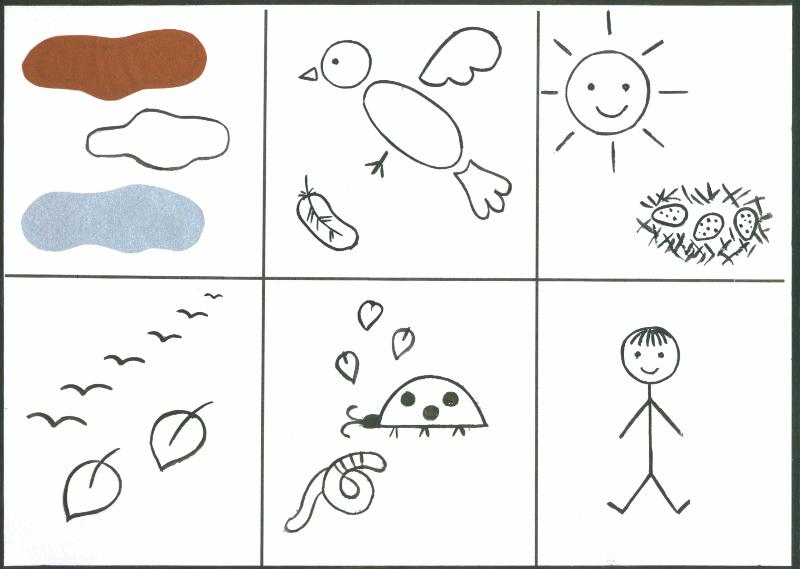 5.Позновательная деятельность.-«Образование числа ….» - продолжать учить отсчитывать предметы в пределах 10, считать с помощью слухового и двигательного анализаторов. Продолжать учить воспроизводить числовой ряд от заданного до заданного числа.-«Сравнение множеств.» - сравнивать множества (больше, меньше на 1, на 2),  уравнивать множества путём добавления и убавления предметов (на 1, на 2).-«Равенство и неравенство (+1, -1), сравнение количества»-Продолжать учить детей устанавливать равенство и неравенство (+1, -1). Закреплять умение сравнивать количества, давая определения больше (меньше) на один. Продолжать учить дорисовывать до заданного количества предметы.-« Найди фигуру разной величины» - закреплять умение детей в процессе выбора заданной формы по образцу отвлекаться от других признаков: цвета и величины. Развивать зрительное внимание и память.      -Конструирование «Птица» - Продолжать учить детей воспроизводить пространственные отношения между элементами при конструировании по подражанию ( внизу, вверху, рядом, посередине). Развивать зрительное внимание и память.-«Выполнение словесных инструкций» - Продолжать учить детей воспроизводить пространственные отношения между элементами при конструировании по образцу и словесной инструкции ( внизу- вверху). Формирование зрительного внимания и памяти.-« У кого колокольчик?» - Учить детей определять направление звука и его источник без опоры на зрительный анализатор. Развивать слуховое  внимание  и память.-Изготовление поделки из бумаги «Птичка».Учить выполнять поделку в технике «оригами», складывать бумагу в разных направлениях, хорошо проглаживать линии сгибов, дополнять образ дополнительными деталями-Коллаж «Птицы прилетели»Учить детей передавать весенние явления с использованием разных изобразительных техник и материалов («рисование ладошкой», аппликация, бумагопластика, мнемотехника и т.п.).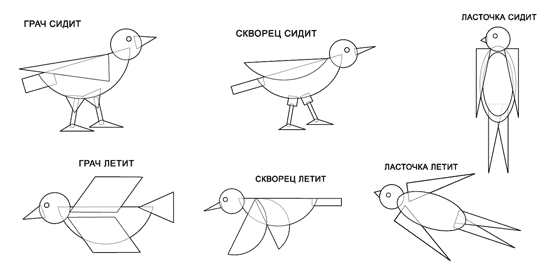 ИнструкцияВыполнение движенийТает снежок, ожил лужок,День прибывает, когда это бывает?Прошагать стихотворение.Птицы в небе тают, тают – Птицы с юга прилетают.Всё, растаяли вдалиАист, цапли, журавли.Машем руками, постепенно поднимая и опуская их вверх, вниз.Ладонь «козырьком» ко лбу.Загибаем по очереди мизинец, безымянный и средний пальцы.